Auftrag Aktivierung Airbnb als Verkaufskanal in feratel Desklineabgeschlossen zwischen derPyhrn-Priel Tourismus GmbH, FN 216132 t
Bahnhofstraße 2, 4580 Windischgarsten(in der Folge „PPT“ genannt)unddem nachfolgenden Leistungspartner:	   NEUKUNDE	   BESTANDSKUNDE(in der Folge „Leistungspartner“ genannt)wie folgt:Ich möchte für den Verkaufskanal Airbnb in feratel Deskline durch die Pyhrn-Priel Tourismus GmbH aktiviert bekommen und alle geeigneten Zimmer und Appartements darüber buchbar schalten (gemäß meiner Wartung).Stornorichtlinie für meine Angebote auf Airbnb (bitte eines ankreuzen):	Flexibelkostenlose Stornierung bis 24 Stunden vor dem Check-in (Uhrzeit wie in der Bestätigungs-E-Mail angegeben)danach Stornokosten im Wert der ersten Nacht	Moderat kostenlose Stornierung bis fünf Tage vor dem Check-in (Uhrzeit wie in der Bestätigungs-E-Mail angegeben).danach Stornokosten im Wert der ersten Nacht plus 50 % der weiteren Nächte	Strengkostenlose Stornierung nur innerhalb von 48 Stunden nach der Buchung, wenn der Gast mindestens 14 Tage vor dem Check-in storniert (Uhrzeit wie in der Bestätigungs-E-Mail angegeben)sonst können Gäste bis 7 Tage vor dem Check-in stornieren mit Stornokosten 50 % des Übernachtungspreises, danach gelten 100 %	Sehr streng (30 Tage)kein kostenloses Stornowenn Gäste zumindest 30 Tage vor dem Check-in stornieren gelten 50 % des Übernachtungspreises, danach gelten 100 %	Sehr streng (60 Tage)Kein kostenloses Stornowenn Gäste zumindest 60 Tage vor dem Check-in stornieren gelten 50 % des Übernachtungspreises, danach gelten 100 %Hausregeln - erlaubt sind in meinen Unterkünften:Zusätzliche Texte zu Hausregeln, Zugänglichkeit, Kontakt mit Host, Überblick zur Nachbarschaft und Anreiseinformation	liefere ich	kann die Destination für mich erstellen und einpflegenMitwirkungDamit für o.g. Leistungspartner Angebote auf airbnb erstellt werden können, legt der Leistungspartner einen Gastgeber-Zugang („Host“) auf Airbnb an und meldet die Airbnb Host ID an die Destination (ablesbar in der Browser Adresszeile, wenn Sie sich in Airbnb eingeloggt haben und die Option Profil bearbeiten wählen).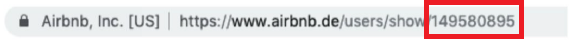 Zudem stellt der Leistungspartner Informationen zu Zimmer- und Bettenaufteilung für die richtige Anlage der Angebote zur Verfügung.Rückfragen von Airbnb Gästen werden über den Airbnb Gastgeberzugang vom Leistungspartner schnellstmöglich beantwortet.BedingungenDie Freischaltung ist kostenlos. Für Buchungen die über das Partnerportal getätigt werden, fallen Vermittlungsprovisionen an. Die Airbnb Servicegebühr beträgt aktuell 15% auf den gesamten Buchungsbetrag. Die Zahlung des Gastes wird über Airbnb abgewickelt. Airbnb zahlt in der Regel 24 h nach Check-in des Gastes den Buchungsbetrag abzüglich der Servicegebühr an das in Airbnb hinterlegte Konto. Zusätzlich verrechnet die Pyhrn-Priel Tourismus GmbH 2% (zzgl. gültiger Umsatzsteuer) als Kostendeckungsbeitrag wie in der Vereinbarung „Nutzung von Plattformen (mit Buchung)“ geregelt. Für Buchungen über Airbnb können keine gesonderten AGB des Gastgebers oder der Pyhrn-Priel Tourismus GmbH vereinbart werden. Insbesondere kommt für über Airbnb getätigte Buchungen die oben gewählte Stornorichtlinie zur Anwendung.Folgende Daten können nicht automatisch an Airbnb übergeben werden: Aufpreis für zubuchbare Mahlzeiten Kinderpreise.Im Übrigen gelten die Bedingungen des bestehenden Vereinbarung „Nutzung von Plattformen (mit Buchung)“ zwischen dem Leistungspartner und der Pyhrn-Priel Tourismus GmbH. Insbesondere gilt die Verpflichtung zur regelmäßigen, korrekten und gewissenhaften Wartung der Zimmerkontingente, zur korrekten Eingabe von Preisen und An- & Abreisebedingungen. Buchungen die online über einen Portalpartner des TVB getätigt werden gelten als verbindlich.Die zum Buchungszeitpunkt gültige Ortstaxe ist im Buchungspreis noch nicht enthalten und vom Gast vor Ort zu kassieren.Revenue Manager / Preisaufschlag	Revenue-Einstellung:       % möchte ich als automatischen Preisaufschlag eingestellt bekommen.Leistungspartnersbezeichnung, FB/ZVR-Nummer::Objekt ID:      (von Airbnb)Vor- und Zuname des Zeichnungsberechtigten:Straße u. Hausnummer:Postleitzahl und Ort:Telefon:	Mobiltelefon:E-Mail:	Babys	Kinder	Haustiere	Rauchen	Partys o. VeranstaltungenOrt, DatumOrt, DatumPyhrn-Priel Tourismus GmbHLeistungspartner